اللجنة المعنية بحقوق الأشخاص ذوي الإعاقة		تقرير متابعة مقدَّم بموجب المادة 5 من البروتوكول الاختياري لاتفاقية حقوق الأشخاص ذوي الإعاقة 	ألف-	مقدِّمة 1-	هذا التقرير مقدَّم بموجب المادة 5 من البروتوكول الاختياري لاتفاقية حقوق الأشخاص ذوي الإعاقة، التي تنص على أن تعقد اللجنة جلسات مغلقة لدى بحثها البلاغات في إطار البروتوكول الاختياري وأن تقوم اللجنة، بعد بحث البلاغ، بإحالة اقتراحاتها وتوصياتها، إن وُجدت، إلى الدولة الطرف المعنية وإلى الملتمِس. وأُعد التقرير أيضاً وفقاً للفقرة 7 من المادة 75 من النظام الداخلي للجنة والتي تنص على أن يقدِّم المقرر الخاص أو الفريق العامل بصورة منتظمة تقارير إلى اللجنة عن أنشطة المتابعة. واعتمدت اللجنة هذا التقرير في 21 نيسان/أبريل 2016.2-	ويقدِّم هذا التقرير المعلومات التي تلقاها المقرر الخاص لمتابعة آراء اللجنة في الفترة الفاصلة بين الدورتين الرابعة عشرة والخامسة عشرة عملاً بالنظام الداخلي للجنة، كما يقدِّم التحليلات والقرارات التي اعتمدتها اللجنة خلال دورتها الخامسة عشرة. وكانت معايير التقييم كما يلي:	باء-	البلاغاتالأمم المتحدةCRPD/C/15/3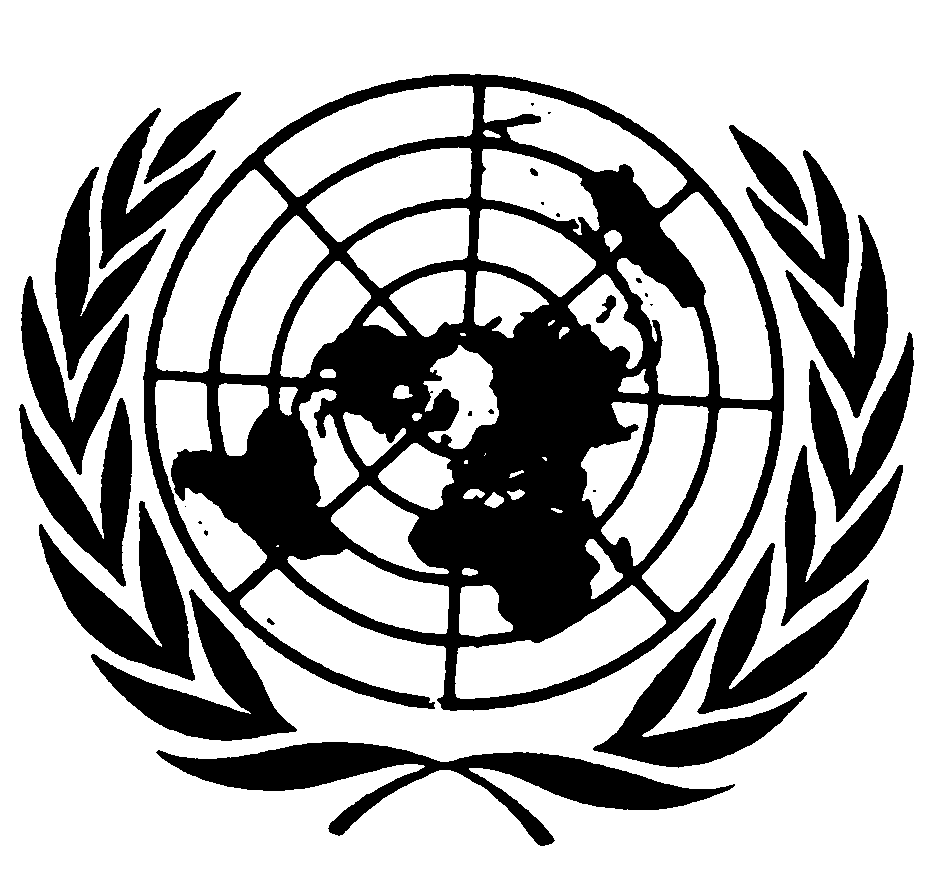 اتفاقية حقوق الأشخاص ذوي الإعاقةDistr.: General31 May 2016ArabicOriginal: Englishمعايير التقييممعايير التقييمإجراء مُرضٍإجراء مُرضٍألف-التدابير المتَّخذة مُرضية إلى حد كبيرإجراء مُرضٍ جزئياًإجراء مُرضٍ جزئياًباء1-اتخذت إجراءات ملموسة، ولكن يلزم تقديم معلومات إضافيةباء2-اتخذت إجراءات أولية، ولكن يلزم اتخاذ إجراءات وتقديم معلومات إضافيةإجراء غير مُرضٍإجراء غير مُرضٍجيم1-ورد الرد ولكن الإجراءات التي اتُّخذت لا تنفذ الآراء/التوصياتجيم2-ورد الرد ولكنه لا يتعلق بالآراء/التوصياتلم يجر أي تعاون مع اللجنةلم يجر أي تعاون مع اللجنةدال1-لم يرد أي رد على توصية أو أكثر من التوصيات أو على أجزاء من توصية دال2-لم يرد أي رد بعد رسالة (رسائل) التذكيرالتدابير المتَّخذة تخالف توصيات اللجنة التدابير المتَّخذة تخالف توصيات اللجنة هاء-يشير الرد إلى أن التدابير المتَّخذة تتعارض مع آراء/توصيات اللجنة1-	البلاغ رقم 1/2010، نيوستي وتاكاتش ضد هنغاريا1-	البلاغ رقم 1/2010، نيوستي وتاكاتش ضد هنغارياالآراء:16 نيسان/أبريل 2013الرد الأول الوارد من الدولة الطرف:كان ينبغي تقديمه في 24 تشرين الأول/أكتوبر 2013، وورد في 13 كانون الأول/ديسمبر 2013. وجرى تحليله في الدورة الحادية عشرة (انظر CRPD/C/11/5)تعليقات صاحبي البلاغ (المجموعة الأولى):13آذار/مارس 2014. جرى تحليلها في الدورة الحادية عشرة (انظر CRPD/C/11/5)قرار اللجنة والإجراءات المتخذة:اعتماد قرار في الدورة الحادية عشرة.‬ وتوجيه رسالة متابعة إلى الدولة الطرف في 8 أيار/مايو 2014 (انظر CRPD/C/12/3) مع تحديد موعد نهائي للإدلاء بالتعليقات ينتهي في 7 تشرين الثاني/نوفمبر 201415 نيسان/أبريل 2015: وجهت رسالة تذكير ثانية مع تحديد موعد نهائي للرد ينتهي في 15 حزيران/يونيه 2015.18 حزيران/يونيه 2015: طلب تمديد. منح التمديد حتى 9 تشرين الثاني/نوفمبر 2015.21 كانون الأول/ديسمبر 2015: وجهت رسالة تذكير إلى الدولة الطرف. الموعد النهائي الجديد: 22 شباط/فبراير 2016.27 كانون الثاني/يناير 2016: وجهت رسالة تذكير ثانية إلى الدولة الطرف. الموعد النهائي الجديد: 15 آذار/مارس 2016.قرار اللجنة:استمرار المتابعة وإحالة رد المتابعة الوارد من الدولة الطرف لدى تلقيه، إلى صاحبي البلاغ للإدلاء بتعليقاتهما عليه.2-	البلاغ رقم 4/2011، بويدوسو وآخرون ضد هنغاريا2-	البلاغ رقم 4/2011، بويدوسو وآخرون ضد هنغارياالآراء المعتمدة:9 أيلول/سبتمبر 2013الرد الأول الوارد من الدولة الطرف:26 آذار/مارس 2014 (انظر CRPD/C/12/3)تعليقات أصحاب البلاغ (المجموعتان الأولى والثانية):5 أيار/مايو 2014 (انظر CRPD/C/12/3)الرد الثاني الوارد من الدولة الطرف:8 تموز/يوليه 2014 (انظر CRPD/C/12/3)تعليقات أصحاب البلاغ (المجموعة الثالثة):6 تشرين الأول/أكتوبر 2014 (انظر CRPD/C/13/4)الإجراءات المتخذة:25 آب/أغسطس 2015: تعليقات صاحب البلاغ على ملاحظات الدولة الطرف التي تبين أن المفاوضات مع سلطات الدولة الطرف لا تزال جارية.8 أيلول/سبتمبر 2015: إشعار باستلام تعليقات صاحب البلاغ وإحالتها إلى الدولة الطرف لإبداء ملاحظاتها. الموعد النهائي: 9 تشرين الثاني/نوفمبر 2015.21 كانون الأول/ديسمبر 2015: وجهت رسالة تذكير إلى الدولة الطرف. الموعد النهائي الجديد: 22 شباط/ فبراير 2016.قرار اللجنة:استمرار المتابعة. وسيتخذ قرار اللجنة لدى تلقي رد المتابعة من الدولة الطرف.3-	البلاغ رقم 21/2014، ف. ضد النمسا3-	البلاغ رقم 21/2014، ف. ضد النمساالآراء المعتمدة:21 آب/أغسطس 2015الموعد النهائي للرد الأول الوارد من الدولة الطرف:9 آذار/مارس 2016الرد الأول الوارد من الدولة الطرف:24 شباط/فبراير 2016. وأحيل إلى صاحب البلاغ للإدلاء بتعليقاته في 11 آذار/مارس 2016. الموعد النهائي للتعليقات: 10 حزيران/يونيه 2016.قرار اللجنة:استمرار المتابعة.